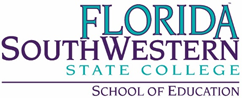 School of Education March 10 2023, 10:00 a.m.Department Meeting via ZoomPresent: Dr. Anne Angstrom, Sherry Blanset, JoAnne Devine, Dr. Julia Kroeker, Dr. April Fleming, David Koehler, Dr. Regina Miller, Terri Ratini, Dr. Joyce Rollins, Dr. Kelly Roy, Dr. Caroline Seefchak.Minutes of February 3, 2023:  Regina Miller moved to approve the minutes of the February 3, 2023 Department Meeting as distributed.  JoAnne Devine seconded the motion.  All voted in favor to approve the minutes of the February 3, 2023 as distributed.  The minutes are approved and have been placed in the Document Manager.Administrative Updates: April Fleming reported:Faculty Evaluations: great opportunity to share and discuss previous year goals and successes as well as plan next year’s goals.  All completed except one.Form 2 (Terri) and Form 3 (all Faculty) due March 24Commencement: Survey was sent to all Faculty on February 16.  If you did not complete the survey, please let April know ASAP if you plan to attend Commencement.  If you are not planning to attend, you will need to take a personal day as Commencement is mandatory.Dr. Seefchak will represent SoE as our Gonfalon Bearer for both the 10 a.m. and 2:00 p.m. ceremonies.  SoE will be part of the 2:00 p.m. ceremony.Recruiting:  David Koehler reported:Elementary Education8 Elementary Education admits for Summer 2023.  14 Elementary Education admits for Fall 2023.Working with alternative certification population to put overrides in for Summer 2023 Early Childhood Education19 ECE advising sessionsGeneral InformationResponded to advising related emailsDistributed polos, lanyards and RED 4519 packetsAttended Scheduler’s Meeting2 Professional Educator’s Test Prep appointment1 Subject Area Exam: ELED Prep appointmentAttended Collier County Partnership meetingAttended College Transfer eventAttended Lee County Open HouseField Experience:  Sherry Blanset reported:PlacementsTwo outstanding placements (please be accommodating of these two students in their field experience related coursework):Mya Jorge (Practicum II) was removed from placement and awaiting new placementKatherine Whited (Foundation) was moved to accommodate her working position within the district.Job Fair is currently happening today, March 10. Six districts and four charter networks are in attendance to meet our 25 eligible candidates.Field Experience Application due date is today, March 10. Any communication to students reminding them to apply for fall field experience is appreciated.Attended Hendry/Glades Center Open House where they are hoping to have a fall cohort for elementary education.Attended Career Day/Instant Decision Day at Ida Baker High School. Was able to speak to several students interested in both elementary education and early childhood.Applications are being accepted for Fall Early Buccaneers.  Please consider applicants dispositions regarding readiness to teach in their own classrooms if contacted regarding approval process.Committees:  Anne Angstrom reported: Academic Standards met on February 17, 2023. The Academic Misconduct Form developed by the committee was presented to Faculty Senate of February 17 and then sent to Dr. Bilsky’s office.  The committee discussed the development of a statement regarding the use of AI (e.g., ChatGPT) in academic coursework.  The discussion will continue at the next meeting.  A subcommittee was formed to review the Faculty Handbook for updates.The Shared Governance Forum met on February 15. Dr. Allbritten discussed the upcoming legislative session (3/7/23) and the budgetary needs of FSW; and HB 7 and FSW’s response. Dr. Yovanovich shared enrollment data. Director of Facilities Mat Mason discussed building repairs and timeline. The Forum also discussed ChatGPT and the need for FSW to develop institutional standards/statement/guidelines in response. Dr. Allbritten and Dr. Bilsky will be hosting Community Conversations in the future. *See the flyer below for an upcoming OBOC event, poet Richard Blanco, March 23, 6 – 7 PM, J-103 or Zoom. Caroline Seefchak reported:The Learning Assessment Committee met on Friday March 3.General Education scoring is currently ongoing and will end on April 14.  Data from this annual project will be available in the fall.Learning Assessment Professional Development Sessions: March 31 at 10:00 a.m. for Visualize, and at 11:00 a.m. for Engage.  These sessions are for individuals who submitted assignments for scoring or for anyone else who is interested.Assessment 101 Course will launch in April.  In this month’s DataVersed, Amy Trogan writes an article about the course.The Reading Endorsement Matrix Revision As a teacher preparation program in which graduates qualify for the State of Florida Reading Endorsement, along with K-6 Certification and the ESOL Endorsement, the FSW School of Education is required to provide documentation that the five State of Florida Reading Endorsement Competencies, with their subsequent Performance Indicators, are taught and mastered.From the Florida Department of Education, Just Read Florida, "The Florida Reading Endorsement Matrix provides a means for school districts, institutions of higher education and other entities that provide reading endorsement courses to document the alignment of their coursework to the competencies and indicators adopted by the State Board of Education in July 2022 pursuant to 6A-4.0163, Florida Administrative Code." TIMELINE: Competency 5 - This competency is covered entirely by the Reading Capstone Critical Task completed during Internship. The revision of this competency has been completed.  Competencies 1-4 - This is the bulk of the work, and it is ongoing.  Faculty teaching baccalaureate-level classes will be asked to submit documentation of one covered competency.  Submission -  The FSW SoE's completed document is due to Just Read Florida no later than July 1, 2023. In Zoom chat are notes from the PowerPoint created for this meeting.  Revised Reading Endorsement Competencies will be emailed to faculty. FL DOE Teacher Preparation Community of Practice: This monthly webinar did not meet in February.Gina Miller reported:ATC met on February 17. The committee discussed items related to bargaining.eLearning: met on March 3. GWC 1.0 will discontinue.  The new version of Dev 101 will begin on May 15. Spring course reviews were discussed.JoAnne Devine reported:Faculty Senate:  Discussed pending contract updates.  Reports were given from standing committees.  The first part of the meeting was with Dr. Bilsky and the new laws proposed by the Governor related to the College with regard to diversity and inclusion. Dr. Bilsky announced that she would be staying on for the next academic year.  Joyce Rollins reported:GEAC:Met on February 17.Hold on I/D designations for now due to Governor’s policy and concernsDiscussing/working on common definition for writing intensive designationsDiscussion on student portfoliosOTOC: Met on March 3Richard Blanco event on March 23New theme: Life, Liberty and Pursuit of Happiness, would love to have an SoE eventJulia Kroeker reported: Curriculum Committee met on March 3. Many actions items approved after second read, including course and program changes in the School of Health Professions.  If faculty have proposals to submit, they do not need to wait until fall; they can be heard on April 7.Kelly Roy reported:  PD Committee Met on March 3All requests for funding approvedAncillary funds are still available for the purchase of books or other materials or memberships.TLC will be renamed “The Center for Teaching and Learning Excellence”. A new logo will be developed within the next few months.Nominations are open for Outstanding Adjunct Faculty MemberThe next SoE Department Meeting will be held on April 14, 2023.The meeting was adjourned at 11:10 a.m./kdl